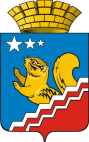 АДМИНИСТРАЦИЯ ВОЛЧАНСКОГО ГОРОДСКОГО ОКРУГАП Р О Т О К О ЛЗаседания Управляющего совета (проектного комитета) по реализации программы развития Волчанского городского округа  09.10.2017 г.	        									                  №  5Кабинет главы Волчанского городского округаПредседательствующий Управляющим советом – Вервейн А.В., глава Волчанского городского округаОтветственный секретарь – Феттер Е.В., начальник экономического отдела администрации Волчанского городского округаПрисутствовали:Отраднов К.Ф., председатель  местного отделения Свердловской областной общественной организации ветеранов войны, труда, боевых действий, государственной службы, пенсионеров Волчанского городского округа;Пермяков А.Ю., председатель Волчанской городской Думы;Смурыгина О.А., директор Фонда «Волчанский Фонд поддержки малого предпринимательства».Повестка:О реализации программы комплексного развития моногорода Волчанск за 9 месяцев.(докладчики: Вервейн А.В.; Феттер Е.В.)Создано 97 рабочих мест нарастающим итогом с 2016 года, что составляет 32,1 процент от планового назначения на 2017 год, за 9 месяцев 2017 года создано – 45 новых рабочих мест. Все рабочие места созданы в сфере малого и среднего предпринимательства, в том числе: 16 мест – розничная торговля и услуги, 17 мест – создала новая организация по пошиву спец. одежды.Объем привлеченных инвестиций нарастающим итогом – 237,6 млн. рублей, в том числе инвестиции за 9 месяцев – 66,289 млн. рублей (выполнение плана – 144 процента). У градообразующего предприятия – Волчанского механического завода инвестиций за 9 месяцев 2017 года не было, нарастающим итогом с 2016 года показатель составляет – 79,66 млн. рублей.Решили:Информацию принять к сведению. Рассмотреть внесение изменений в программу в части корректировки показателей. Продолжить реализацию программы с соблюдением контрольных точек.Голосовали «За» единогласно.Председательствующий							              А.В. ВервейнСекретарь							   	                          Е.В. Феттер